ПРОЕКТ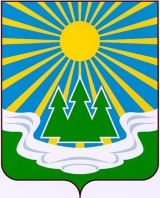 МУНИЦИПАЛЬНОЕ ОБРАЗОВАНИЕ «СВЕТОГОРСКОЕ ГОРОДСКОЕ ПОСЕЛЕНИЕ”ВЫБОРГСКОГО РАЙОНА ЛЕНИНГРАДСКОЙ ОБЛАСТИСОВЕТ ДЕПУТАТОВ третьего созыва РЕШЕНИЕот  30 июня 2020 г.			№  Об утверждении председателя постоянной комиссий по экономике, бюджету, контролю за использованием муниципальной собственности совета депутатов муниципального образования «Светогорское городское поселение» Выборгского района Ленинградской области и его заместителяВ соответствии со статьей 43 Федерального закона от 6 октября 2003 года № 131-ФЗ «Об общих принципах организации местного самоуправления в Российской Федерации», статьями 23, 25 устава муниципального образования «Светогорское городское поселение» Выборгского района Ленинградской области, статьями 18, 19, 20 регламента совета депутатов муниципального образования «Светогорское городское поселение» Выборгского района Ленинградской области, совет депутатовРЕШИЛ:Утвердить председателем постоянной комиссии по экономике, бюджету, контролю за использованием муниципальной собственности совета депутатов Смирнова Евгения Дмитриевича. Утвердить заместителем председателя постоянной комиссии по экономике, бюджету, контролю за использованием муниципальной собственности совета депутатов Крылову Елену Сергеевну.Опубликовать настоящее Решение в газете «Вуокса», в сетевом издании «Официальный вестник муниципальных правовых актов органов местного самоуправления муниципального образования «Выборгский район» Ленинградской области» (npavrlo.ru) и разместить на официальном сайте МО "Светогорское городское поселение" (mo-svetogorsk.ru).Решение вступает в силу после его официального опубликования в газете «Вуокса».Глава муниципального образования					«Светогорское городское поселение»                         И.В. ИвановаРассылка: дело, администрация, прокуратура, газета «Вуокса», Официальный вестник, сайт МО